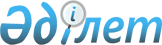 "Қазақстан темiр жолы" ұлттық компаниясы" жабық акционерлiк қоғамының теңгерiмiнен берiлген жалпы бiлiм беретiн оқу орындарының жұмыс iстeуiн қамтамасыз етуге 2004 жылға арналған республикалық бюджеттен мақсатты трансферттердiң сомаларын бөлу туралыҚазақстан Республикасы Үкіметінің 2004 жылғы 2 ақпандағы N 125 қаулысы      "2004 жылға арналған республикалық бюджет туралы" Қазақстан Республикасының 2003 жылғы 5 желтоқсандағы Заңына сәйкес Қазақстан Республикасының Үкiметi қаулы етеді: 

      1. Қоса берілiп отырған "Қазақстан темiр жолы" ұлттық компаниясы" жабық акционерлiк қоғамының теңгерiмiнен берiлген жалпы бiлiм беретiн оқу орындарының жұмыс iстеуiн қамтамасыз етуге арналған 715 830 000 (жеті жүз он бес миллион сегiз жүз отыз мың) теңге сомасындағы мақсатты трансферттердiң сомаларын облыстық бюджеттерге, Астана және Алматы қалаларының бюджеттерiне 2004 жылға бөлу бекiтiлсiн. 

      2. Осы қаулы қол қойылған күнiнен бастап күшiне енедi.       Қазақстан Республикасының 

      Премьер-Министрі 

Қазақстан Республикасы 

Yкiметiнiң      

2004 жылғы 2 ақпандағы 

N 125 қаулысымен    

бекiтiлген       "Қазақстан темiр жолы" ұлттық компаниясы" жабық акционерлiк 

қоғамының теңгерiмiнен берiлген жалпы бiлiм беретiн оқу орындарының жұмыс iстеуiн қамтамасыз етуге облыстық бюджеттерге, Астана және Алматы қалаларының бюджеттерiне 

2004 жылғы мақсатты трансферттердiң сомаларын бөлу ___________________________________________________________________ 

Р/с|          Атауы                               |Сомасы, мың 

N  |                                              |теңге 

___|______________________________________________|________________ 

    Алматы облысы                                   101 437,7 1.  Көктұма станциясындағы N 5 бастауыш мектеп         224,2 2.  Алакөл ауданы Жалаңашкөл станциясындағы N 2 

    бастауыш мектеп                                    356,5 3.  Алакөл ауданы Достық станциясы N 11 орта 

    мектеп                                           23217,2 4.  Көксу ауданы Айнабұлақ станциясындағы мектеп     14466,4 

    жанындағы интернатымен бiрге N 12 орта мектеп 5.  Қаратал ауданы Үштөбe станциясындағы мектеп      32589,4 

    жанындағы интернатымен бiрге N 13 орта мектеп 6.  Алматы станциясындағы мектеп жанындағы             30584 

    интернатымен бiрге N 15 орта мектеп     Ақмола облысы                                   144 934,2 7.  Астана станциясындағы N 1 орта мектеп-интернат    49455,1 8.  Есіл станциясындағы С.Серіков атындағы N 2 

    орта мектеп                                       41461,7 9.  Атбасар станциясындағы N 3 орта мектеп            27432,7 10. Бурабай курорты станциясындағы N 30 орта 

    мектеп-интернат                                   26584,7     Қарағанды облысы                                119 707,2 11. Қарағанды-Сортировочная станциясындағы N 22 

    орта мектеп                                       48081,7 12. Сарышаған станциясындағы N 23 орта мектеп         31424,7 13. Балқаш станциясындағы N 24 орта мектеп            20464,9 14. Ақадыр станциясындағы Ә.Ермеков атындағы 

    N 25 орта мектеп                                  19735,9     Оңтүстiк Қазақстан облысы                       163 476,0 15. Шойтөбe станциясындағы N 2 бастауыш мектеп          479,8 16. Отырабат станциясындағы N 3 бастауыш мектеп         477,8 17. Қостүйін станциясындағы N 6 бастауыш мектеп         570,1 18. Талдықұдық станциясындағы N 10 бастауыш мектеп      1391 19. Ақтас станциясындағы N 13 бастауыш мектеп            394 20. Шанақ станциясындағы N 14 бастауыш мектеп           624,1 21. N 114, N 115 разъездерге N 17 бастауыш мектеп         996 22. Абылай станциясындағы N 21 бастауыш мектеп            904 23. Түркістан станциясындағы N 31 бастауыш мектеп     16616,6 24. Абай атындағы N 31 орта мектеп-интернат           62408,8 25. Арыс станциясындағы N 32 орта мектеп              51814,7 26. Шымкент станциясындағы мектеп жанындағы 

    интернатымен бiрге N 33 орта мектеп               26799,2     Қостанай облысы                                  49 016,9 27. Құcмұрын кентіндегі N 28 орта мектеп              31145,2 28. Қостанай қаласындағы N 33 бастауыш мектеп         17871,7     Ақтөбе облысы                                   110 562,3 29. Шалқар станциясындағы мектеп жанындағы 

    интернатымен бiрге N 6 орта мектеп                48477,9 30. Тоғыз станциясындағы мектеп жанындағы 

    интернатымен бірге N 5 орта мектеп                17233,4 31. Жем станциясындағы мектеп жанындағы 

    интернатымен бірге N 7 орта мектеп                  32222 32. Шоқысу станциясындағы N 26 бастауыш мектеп          1154,2 33. N 79 разъездегі N 28 бастауыш мектеп                810,5 34. N 74 разъездегі N 32 бастауыш мектеп                753,5 35. Жылан станциясындағы N 33 бастауыш мектеп            1059 36. N 71 разъездегі N 35 бастауыш мектеп                644,7 37. Көпмола станциясындағы N 36 бастауыш мектеп        1129,5 38. Ұлпан станциясындағы N 37 бастауыш мектеп           697,9 39. N 68 разъездегi N 38 бастауыш мектеп                775,1 40. Қайдауыл станциясындағы N 42 бастауыш мектеп       1618,6 41. Қауылжыр станциясындағы N 44 бастауыш мектеп         681 42. Қырғыз станциясындағы N 48 бастауыш мектеп          740,8 43. N 53 разъездегі N 52 бастауыш мектеп                770,9 44. Кенжалы станциясындағы N 53 бастауыш мектеп         770,9 45. Темір станциясындағы N 59 бастауыш мектеп          1022,4     Батыс Қазақстан облысы                           26 695,6 46. Оpал станциясындағы мектеп жанындағы 

    интернатымен бiрге N 21 орта мектеп               26695,6     Атырау облысы*                                   Трансферттер 

                                                     қажет емес     Шығыс Қазақстан облысы*                          Трансферттер 

                                                     қажет емес     Жамбыл облысы*                                   Трансферттер 

                                                     қажет емес     Қызылорда облысы*                                трансферттер 

                                                     қажет емес     Маңғыстау облысы*                                трансферттер 

                                                     қажет емес     Павлодар облысы*                                 трансферттер 

                                                     қажет емес     Солтүстік Қазақстан облысы*                      трансферттер 

                                                     қажет емес     Алматы қаласы*                                   трансферттер 

                                                     қажет емес     Астана қаласы*                                   трансферттер 

                                                     қажет емес     Барлығы:                                             715 830 

___________________________________________________________________       * Ескерту: осы өңiрлерде "Қазақстан темiр жолы" ұлттық компаниясы" жабық акционерлiк қоғамының теңгерiмiнен берiлген жалпы бiлiм беретiн оқу орындары жоқ болуына байланысты трансферттер қажет емес. 
					© 2012. Қазақстан Республикасы Әділет министрлігінің «Қазақстан Республикасының Заңнама және құқықтық ақпарат институты» ШЖҚ РМК
				